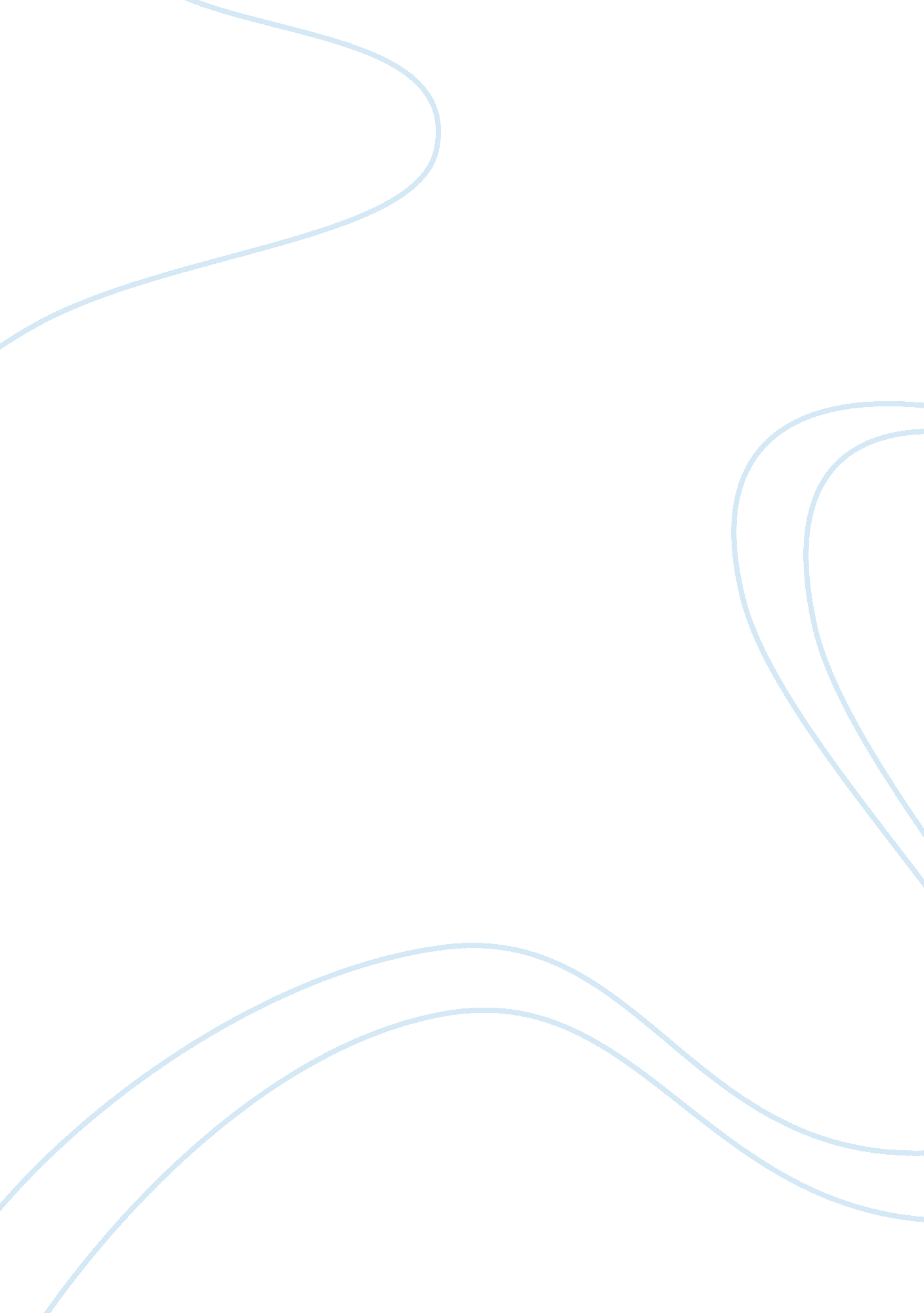 Asdfasdfasd assignment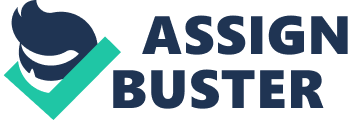 Be sure that your essay does not exceed 750 words). Diction Requirements: This is a formal paper. The personal pronouns “ I” and Mimi” in all their forms are not allowed. Contractions are not allowed. Adhere strictly to proper grammar and mechanics. Source Requirements: This paper requires at least THREE separate sources. Wisped, quotation databases, or various dictionaries CANNOT be used as sources. See the handout What is ML? , under Course Documents & Resources for discussion of appropriate sources. A Works Cited page is required. It must have at least THREE separate sources listed on it. All resources quoted, paraphrased, or summarized must be cited in the new ML style. An explanation of the ML documentation style is found in the handout in Course Documents & Resources called “ Updated ML Style of Documentation”. In-text citations must be indicated by the proper combination of signal phrases and parenthetical references. They must clearly point to a unique and readily identifiable entry on the Works Cited page. See our relevant course materials regarding parenthetical/in-text citations. Works Cited entries must conform to ML style. See our relevant course materials regarding reference pages and reference entries. Essay to the Dropped, which can be found by clicking on the Dropped link (see the menu bar). Your essay is due Sunday, Day 7 by 11: 59 pm EST. assignment-specific questions at least 24 hours before the assignment deadline. All Class Assignments: All class assignments should be submitted by 11: 59 pm EST on the day that they are due. Students are allowed up to four days after an original assignment due date to submit their work. However, a deduction of 10% of the assignment’s overall grade will be applied per day late. Any assignment submitted beyond four days after the original assignment due date will not be accepted. Please Note: Unless the student and instructor have negotiated and mutually agreed upon an alternative submission date in advance (due to documented emergency circumstances), late assignments receive a 10% deduction for each day they are late. Assignments more than four days late will not be accepted. Technological issues are not considered valid grounds for late assignment submission. If a server wide outage happens to occur, students should be prepared to submit their assignments through personal e-mail to the instructor in order to verify that the assignment was completed on time. 